ADCE – IV Retiro para empresários17 a 19 de Março de 2017Local: Pousada Bom Jesus - Rua Barão do Rio Branco, 412 – Aparecida–SPF  I  C  H  A    D  E    I  N  S  C  R  I  Ç  Ã  OPARTICIPANTENome:Nome para o crachá: Cidade:								      Estado: E-Mail:								      Tel: Regional ADCE: CÔNJUGE (preencher somente se for participante do encontro)Nome: Nome para o crachá:						      Tel: E-Mail: ACOMODAÇÃO NO HOTEL (Evento aberto aos cônjuges)      Quarto Single (R$ 1.000,00)*			Quarto Duplo (1500,00)**      Quarto Triplo (R$ 1.900,00)****Valor por pessoa	**Valor do Casal		*** Valor para trêsO valor da acomodação é para os dois dias com diária completa e participação no retiroINSCRIÇÃO: Prazo Até 06/03/2017Dados para inscrição: Banco Itaú S.A. Ag. 4285 Conta Corrente: 03507-9Associação de Dirigentes Cristãos de Empresa de São Paulo CNPJ: 52.808.193/0001-05Envie esta FICHA DE INSCRIÇÃO até dia 06/03/2017 para: adcesp@adcesp.org.br ou fax para (11) 3726-4485 acompanhada do comprovante de pagamento.Despesas com eventuais extras (telefone, frigobar, transporte até Aparecida, etc.) correm por conta do participanteREALIZAÇÃO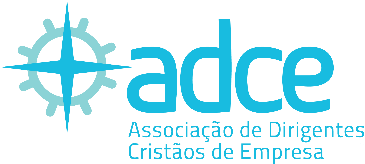 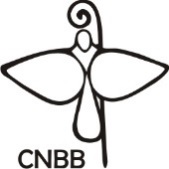 Associação de Dirigentes Cristãos de EmpresaMembro da UNIAPAC – União Internacional Cristã de Dirigentes de EmpresaR. Santanésia, 528 cj. S1 Butantã 05580-050 São Paulo-SP Tel: 11 3726-8292